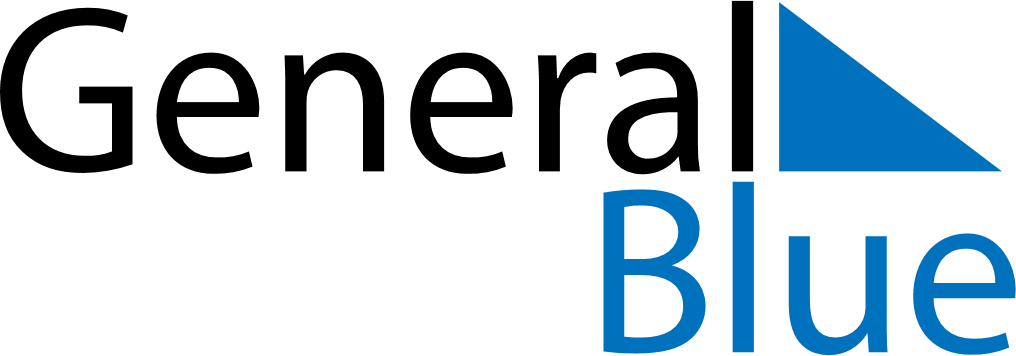 Burundi 2019 HolidaysBurundi 2019 HolidaysDATENAME OF HOLIDAYJanuary 1, 2019TuesdayNew Year’s DayFebruary 5, 2019TuesdayUnity DayApril 6, 2019SaturdayNtaryamira DayMay 1, 2019WednesdayLabour DayMay 30, 2019ThursdayAscension DayJune 4, 2019TuesdayEnd of Ramadan (Eid al-Fitr)July 1, 2019MondayIndependence DayAugust 11, 2019SundayFeast of the Sacrifice (Eid al-Adha)August 15, 2019ThursdayAssumptionOctober 13, 2019SundayRwagasore DayOctober 21, 2019MondayNdadaye DayNovember 1, 2019FridayAll Saints’ DayDecember 25, 2019WednesdayChristmas Day